Torneo di Natale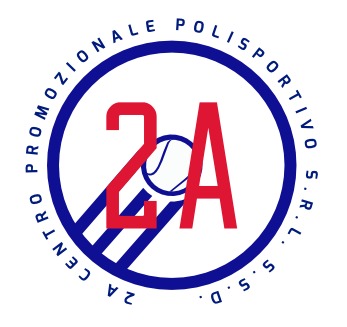 Il giorno Giovedi 27 Dicembre ritrovo alle ore 14:30Polisportiva 2A       Giocatori:Amantea NiccolòBaroncelli AlessiaBartolini MattiaBetti CosimoBini GiuliaBoldrini GiuliaCaraffi GiuliaCarbini LorenzoCocchi IleniaD’aniello GiulioD’auria FrancescoFalusi TommasoFangoso EnricoFantozzi MatildeGenduso MattiaPalandri LorenzoPaolieri CristianValvo CristalTani FilippoDi Fonzo leonardoPalandri Lorenzo